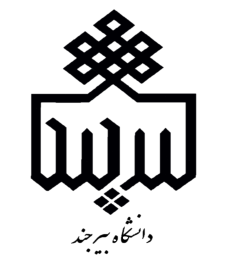 فرم مشخصات متقاضیان فرصت مطالعاتیالف) مشخصات فردی1)نام و نام خانوادگی :                                         نام پدر:                                     متولد:محل تولد:                                                           شماره شناسنامه:                         صادره:  2)نام دانشکده:                                                    گروه آموزشی:                          آخرین مدرک تحصیلی:رشته تحصیلی:                                                     وضعیت استخدامی:                    مرتبه علمی:آدرس پست الکترونیکی:تلفن محل کار:                                                        همراه:                                     منزل:                 ب)سابقه استفاده از فرصت مطالعاتی1)تاریخ برگشت از فرصت مطالعاتی قبلی:2)تاریخ استخدام یا شروع به کار در مرتبه استادیاری(برای افرادی که برای اولین بار متقاضی فرصت مطالعاتی می باشند):ج)برنامه تحقیق فرصت مطالعاتی1-عنوان طرح مورد تحقیق در فرصت مطالعاتی:الف)عنوان به فارسی:ب)عنوان به یکی از زبانهای خارجی:2-خلاصه طرح شامل بیان مساله،هدف از اجرا و ضرورت انجام طرح(حداکثر100 کلمه):